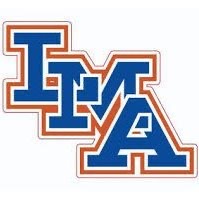 2021 JV Tennis RosterMarlana Lynn LeeEdna Lee HarrisBailey WalkmanJenny TranSarah Margaret Ferriell  Head Coach: Mary Lynn Lee